?  NEUE MODULE  ?  NEUE MODULE  ?  NEUE MODULE  ?  NEUE MODULE  ?  NEUE MODULE  ? Wer kann und möchte ein neues Modul in der Ganztagesbetreuung anbieten oder uns bei der Hausaufgabenbetreuung unterstützen?Wir freuen uns auf Sie / Dich!Im September werden wir endlich wieder mit Angeboten für unsere Grundschüler starten. Wir versuchen ein abwechslungsreiches Programm auf die Beine zu stellen. Da durch die lange Coronazeit einige Anbieter abgesprungen sind, suchen wir hierfür jetzt neue Unterstützung!Wer kann und möchte ein neues Modul anbieten oder uns bei der Hausaufgabenbetreuung unterstützen?Denkbar wären Angebote in unterschiedlichen Bereichen, ob Basteln, Zeichnen, Werken, Kochen, Nähen, Lesen, jegliche Sportangebote, alles ist willkommen.  Eltern, Omas, Opas, Paten, große Brüder, große Schwestern, Tanten, Onkel, Freunde, Senioren, Vereinsmitglieder - kennen Sie jemanden, der/die etwas besonders gut kann, gelernt hat, weitergeben möchte, der/die Lust und Zeit hat?Das Modul wie auch die Hausaufgabenbetreuung wäre verlässlich einmal pro Woche nachmittags für ein Schuljahr eingeplant. Für diese Tätigkeit gibt es eine Aufwandsentschädigung und natürlich stehen wir immer mit Rat und Tat zur Seite.Wir freuen uns auf Rückmeldungen und die Kids sicher auf neue, spannende Module Vielen Dank und viele GrüßeDas Team der GanztagesbetreuungGanztagesbetreuung Weiherbachschule
Telefon: 07127/9739025
E-Mail: ganztagesbetreuung@weiherbachschule.de
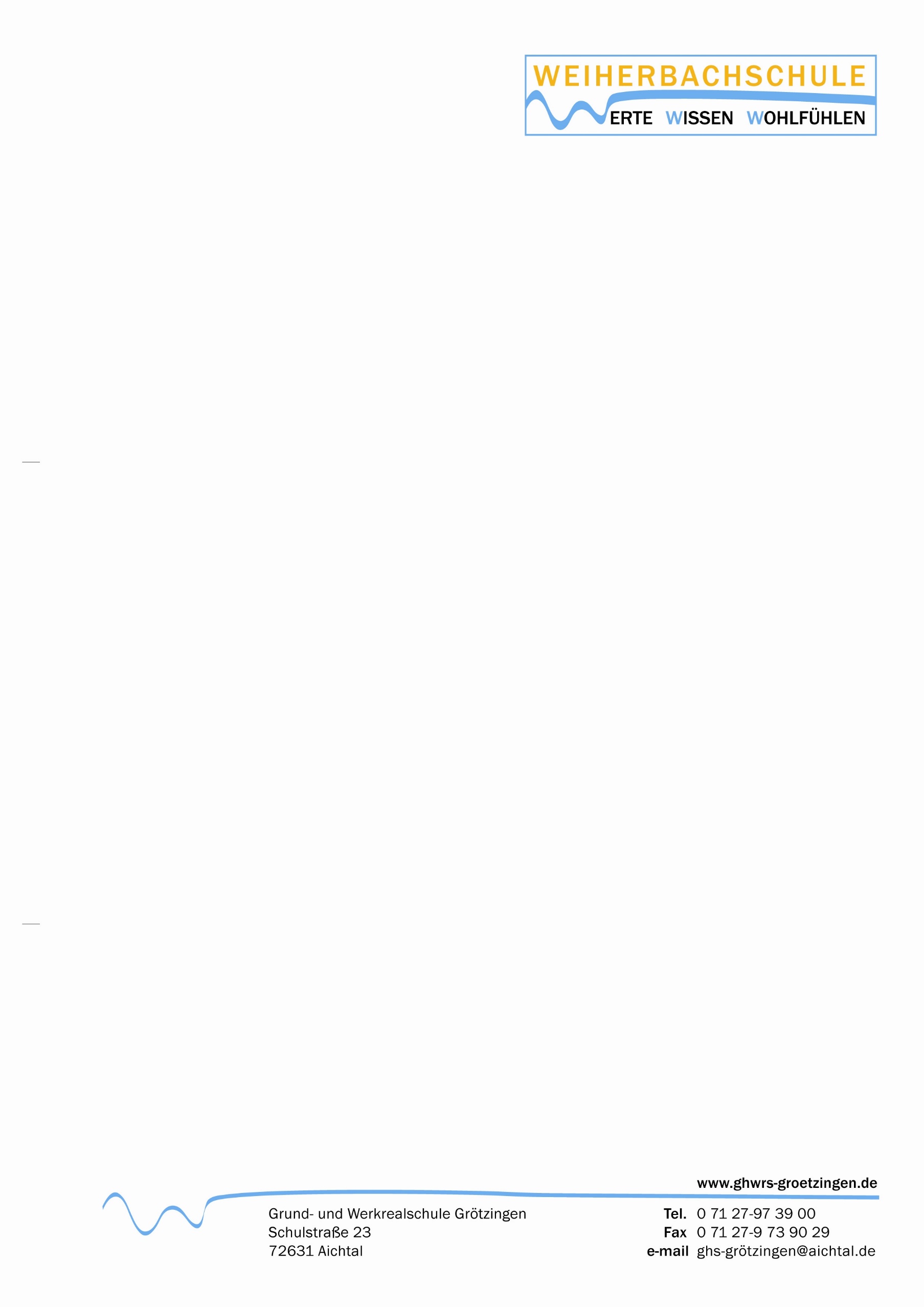 ?  NEUE MODULE  ?  NEUE MODULE  ?  NEUE MODULE  ?  NEUE MODULE  ?  NEUE MODULE  ?